KẾ HOẠCH Tổ chức Hội thi khoa học sinh viên toàn quốc“Olympic Kinh tế lượng và Ứng dụng” lần thứ VI - năm 2021	Thực hiện Chương trình công tác Hội và phong trào sinh viên năm học 2020 - 2021, Trung ương Hội Sinh viên Việt Nam và Học viện Tài chính phối hợp triển khai kế hoạch tổ chức Hội thi khoa học sinh viên toàn quốc “Olympic Kinh tế lượng và Ứng dụng” lần thứ VI, cụ thể như sau:	I. MỤC ĐÍCH, Ý NGHĨA	- Hội thi “Olympic Kinh tế lượng và Ứng dụng” nhằm đẩy mạnh việc ứng dụng các mô hình toán học, mô hình kinh tế lượng, các phần mềm tin học trong nghiên cứu, góp phần lượng hóa các kết quả nghiên cứu khoa học, nâng cao hiệu quả, tính chính xác của kết quả các công trình nghiên cứu khoa học.	- Duy trì và tiếp tục phát triển sân chơi khoa học cho sinh viên, thu hút sinh viên Việt Nam đến từ các trường trong và ngoài nước, sinh viên các nước đang theo học các trường ở Việt Nam tham gia. Hội thi là cơ hội để sinh viên tiếp cận các nghiên cứu có ứng dụng mô hình toán, kinh tế lượng trong phân tích dự báo các vấn đề kinh tế - xã hội… tạo ra cơ hội trao đổi, giao lưu, học hỏi, liên kết nghiên cứu khoa học giữa sinh viên, giáo viên các nhà trường và các doanh nghiệp.	- Phát hiện và biểu dương kịp thời những sinh viên có công trình nghiên cứu khoa học xuất sắc, kêu gọi các doanh nghiệp tham gia tài trợ và giúp đỡ sinh viên nuôi dưỡng ý tưởng nghiên cứu khoa học, động viên sinh viên không ngừng học hỏi, trau dồi kiến thức chuyên ngành để vững vàng, sẵn sàng lập nghiệp.	- Thu hút các tổ chức doanh nghiệp quan tâm, đặt hàng các đề tài nghiên cứu khoa học phù hợp với sinh viên. Tạo ra cầu nối giữa công tác giảng dạy nghiên cứu khoa học trong các nhà trường gắn với thực tiễn và nhu cầu xã hội. Sự quan tâm gắn kết của các doanh nghiệp trong công tác nghiên cứu khoa học vừa thể hiện trách nhiệm xã hội của các doanh nghiệp, vừa tạo ra động lực và định hướng cho công tác đào tạo nguồn nhân lực chất lượng cao trong các nhà trường; những thế hệ sinh viên tự tin, năng động, sẵn sàng lập thân, lập nghiệp và hội nhập để góp phần xây dựng đất nước. 	II. THỜI GIAN VÀ ĐỊA ĐIỂM TỔ CHỨC1. Thời gian dự kiến: 02 ngày trong khoảng thời gian từ 18-30/5/2021.2. Địa điểm: Hội trường 700, Học viện Tài chính, phường Đức Thắng, Quận Bắc Từ Liêm, thành phố Hà Nội.	III. ĐỐI TƯỢNG, NỘI DUNG VÀ HÌNH THỨC DỰ THI	1. Đối tượng dự thi: Các nhóm nghiên cứu đề tài từ 3-6 sinh viên không được là năm cuối của các trường trong và ngoài nước (nhóm sinh viên tham gia cùng một đề tài không nhất thiết là sinh viên của một trường, không hạn chế số lượng đề tài tham gia). Mỗi đề tài nên có 02 người hướng dẫn gồm 01 giáo viên chuyên ngành; 01 giáo viên bộ môn Toán hoặc Kinh tế lượng và khuyến khích có thành viên tham gia hướng dẫn đến từ các doanh nghiệp, các đề tài được đặt hàng từ các doanh nghiệp.	2. Nội dung đề tài dự thi: Các đề tài có nội dung ứng dụng các mô hình toán, mô hình kinh tế lượng trong nghiên cứu các vấn đề kinh tế - xã hội. Kết quả nghiên cứu của đề tài tham dự phải do nhóm đề tài thực hiện, đảm bảo tính trung thực, nghiêm túc trong khoa học.	3. Hình thức đề tài dự thi: Đề tài dự thi của mỗi nhóm gồm 3 văn bản (chi tiết trong Thể lệ của Hội thi).	IV. GIẢI THƯỞNG1. Cơ cấu giải thưởng- Tối đa 10% số đề tài tham gia đạt giải Nhất- Tối đa 15 % số đề tài tham gia đạt giải Nhì- Tối đa 15 % số đề tài tham gia đạt giải Ba- Tối đa 20% số đề tài tham gia đạt giải Khuyến khích2. Hình thức khen thưởng- Giải Nhất: Bằng khen của Ban Chấp hành Trung ương Hội Sinh viên Việt Nam và phần thưởng của Ban Tổ chức- Giải Nhì: Bằng khen của Ban Chấp hành Trung ương Hội Sinh viên Việt Nam và phần thưởng của Ban Tổ chức- Giải Ba: Bằng khen của Ban Chấp hành Trung ương Hội Sinh viên Việt Nam và phần thưởng của Ban Tổ chức- Giải Khuyến khích: Giấy Chứng nhận và phần thưởng của Ban Tổ chức	V. TỔ CHỨC THỰC HIỆN1. Cơ quan thường trực triển khai Hội thi	- Trung ương Hội Sinh viên Việt Nam: Giao Trung tâm Hỗ trợ và Phát triển sinh viên Việt Nam làm thường trực tham mưu, phối hợp triển khai Hội thi đến các Học viện, trường Đại học, Cao đẳng trong và ngoài nước; tham mưu Trung ương Hội Sinh viên Việt Nam trao Bằng khen cho các giải Nhất, Nhì, Ba của Hội thi.	- Học viện Tài chính: Giao Bộ môn Kinh tế lượng làm thường trực tham mưu, triển khai Hội thi đảm bảo về tiến độ, chuyên môn và các nội dung theo kế hoạch.		2. Cơ quan phối hợp tổ chức Hội thi	- Hội Doanh Nhân trẻ Việt Nam là đơn vị phối hợp triển khai kế hoạch Hội thi đến đến các doanh nghiệp, vận động các doanh nghiệp tham gia đặt hàng các đề tài cho các nhóm sinh viên nghiên cứu, khuyến khích các doanh nhân cùng tham gia hướng dẫn các đề tài nghiên cứu khoa học.- Kêu gọi các doanh nghiệp cùng tham gia, hợp tác đào tạo, nghiên cứu khoa học với các nhà trường, hỗ trợ và phát triển các đề tài có kết quả nghiên cứu tốt, có tính ứng dụng thực tiễn cao, đồng thời khuyến khích các doanh nghiệp tiếp nhận sinh viên tham gia Hội thi, có chuyên ngành đào tạo phù hợp đến tham quan, thực tập tại đơn vị của mình.	VI. KINH PHÍ TỔ CHỨC THỰC HIỆN1. Kinh phí tổ chức thực hiện từ Học viện Tài chính theo quy định hiện hành.2. Mỗi đề tài tham dự Hội thi đóng góp lệ phí 300.000 đồng (ba trăm nghìn đồng) theo địa chỉ số tài khoản:- Tên tài khoản: Học viện Tài chính- Số Tài khoản: 21510000385395- Tên ngân hàng: Ngân hàng TMCP Đầu tư và Phát triển Việt Nam; địa chỉ: Chi nhánh Cầu giấy - Hà Nội.- Nội dung: OLPKTL 2021_ký hiệu trường_thứ tự đề tài.3. Kinh phí từ nguồn vận động tài trợ của các đơn vị.4. Căn cứ vào nguồn kinh phí huy động được, Ban tổ chức sẽ thông báo kinh phí hỗ trợ đi lại, ăn nghỉ và các hoạt động trong khuôn khổ hội thi.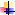 HỘI SINH VIÊN VIỆT NAM - HỌC VIỆN TÀI CHÍNH***Số: 25/KHLT-HSVVN-HVTCHà Nội, ngày 30 tháng 9 năm 2020GIÁM ĐỐCHỌC VIỆN TÀI CHÍNHPGS.,TS Nguyễn Trọng CơNơi nhận:- Ban Bí Thư TWĐ (để b/c)- Đ/c Chủ tịch TWHSV (để b/c);- Hội SVVN các tỉnh, thành phố, các Hội SVVN ngoài nước; HSV ĐH Huế, các trường ĐH, CĐ trực thuộc (để t/h);- Lưu VPTWH, Bộ môn KTLượng HVTC.TM. BAN THƯ KÝ TRUNG ƯƠNG HỘI SINH VIÊN VIỆT NAMPHÓ CHỦ TỊCH THƯỜNG TRỰC Nguyễn Minh Triết